Министерство     образования    и     науки    РТГАОУ   ДПО  «Институт  развития  образования  Республики  Татарстан»Проектная работаТема  «Что   такое   общение» (5 класс)                                                        Выполнила: Давлетшина Р.И.                                                        слушатель программы ДПО                                                        повышения  квалификации по проблеме                                                        «Проектирование современного урока                                                        русского  языка и литературы                                                        в аспекте требований ФГОС:                                                        цели, содержание, критерии оценки»                                                        учитель русского языка и                                                        литературы МБОУ «Лицей-интернат                                                         (школа для одаренных детей)                                                         г. Буинска Республики Татарстан»                                                        «Проектная работа допущена к защите»                                                        Руководитель проектной работы                                                         ____________ Т.О. Скиргайло                                                        «______» _______________2017 г.Казань, 2017Тема урока: Что такое общение.Тип урока: урок «открытия» новых знанийСодержательная цель: формирование знаний об общении.Деятельностная цель: формирование способности соблюдать нормы речевого поведения в типичных ситуациях общения.Планируемые результаты: Личностные УУД: обучающийся научится готовности и способности к саморазвитию и самопознанию на основе мотивации к обучению и познанию; обучающийся получит возможность для формирования устойчивого учебно-познавательного интереса к новым способам решения задач.Предметные УУД:  обучаемый научится понимать значение общения  в жизни человека;обучающийся получит возможность определять основные условия, необходимые для возникновения общения (наличие участников общения, целей, общего языка)Метапредметные УУД.Регулятивные  УУД:обучающийся научится выдвигать версии решения проблемы;обучающийся получит возможность самостоятельно ставить новые учебные цели и задачи;      Познавательные УУД:обучающийся научится извлекать и перерабатывать  информацию для открытия новых знаний;обучающийся получит возможность создавать и преобразовывать модели для построения речевого общения.Коммуникативные УУД:обучающийся научится формулировать собственное мнение и позицию, аргументировать и координировать её с позициями партнёров в сотрудничестве при выработке общего решения в совместной деятельности;обучающийся получит возможность учитывать разные мнения и интересы и обосновывать собственную позицию.Предметно-образовательная среда: учебник «Русский язык», часть 1, авторы Е.А.Быстрова, Л.В.Кибирева и др., листы самооценки, презентация, эталоны.Ход урока.I. Мотивация к деятельности.Учитель. Здравствуйте, девочки, здравствуйте, мальчики!Каким бы вы хотели видеть урок?  Ученик. Мы хотели бы видеть урок интересным, познавательным, продуктивным.                                                       Учитель. Но для этого нужно помнить, что вы одна дружная семья и от работы каждого зависит общее дело, его результативность. И  девиз нашего урока – прочитаем вместе -« Никто не знает так много, как все мы вместе!» Учитель. Все готовы к уроку?Ученик. Да, все готовы к уроку.II. Актуализация (проверка домашнего задания)Учитель. Тогда приступим к проверке домашнего задания.Учитель. Кто выполнил упражнение 11?  Сверьтесь по эталону, который проецирован на экране. Эталон к упражнению 11.Пословицы. 1.Владея речью, человек может все узнать, доехать до любого отдаленного уголка страны. 2. Человек часто сначала говорит, а потом думает, что приводит к неприятностям. 3. Меньше говорить, а больше делать. Фразеологизмы. Длинный язык – человек слишком много говорит не то, что надо, и не там, где нужно; держать язык за зубами – молчать; говорить на разных языках – не понимать друг друга; прикусить язык – вовремя замолчать; находить общий язык – договориться.Учитель. Кто подбирал мудрые изречения о языке из справочников, подойдите ко мне. Проверьте работы в группе. Соответствуют ли они заданной теме. Определите, кто больше всех выписал мудрые изречения из справочников?Учитель. Кто написал сочинение на тему «Зачем человеку нужен язык», подойдите ко мне. Проверьте сочинения в группе. Выберите лучшее сочинение,   которое написано в соответствии требованиям памятки «Как писать сочинение?» Памятка «Как писать сочинение»Представьте себе того человека, кто будет читать сочинение, и вступите с ним в мысленный диалог.Сначала подумайте, о чем вы хотите ему рассказать: какова будет тема и основная мысль.2. Прежде чем создавать текст, продумайте его план. Каждый пункт плана – это раскрытие основной мысли вашего текста.3.  В сочинении должно быть вступление, основная часть и концовка.Самая главная часть – основная. Подумайте, какие случаи из вашей жизни, эпизоды из книг, понравившиеся вам высказывания можно включить в основную часть сочинения, чтобы доказать свою точку зрения.4. Не забудьте, что отдельные части сочинения должны быть связаны между собой.5. Чтобы ясно, четко выразить свою мысль, подбирайте нужные, точные слова и стройте из них словосочетания, из словосочетаний -  предложения, из предложений – текст.6. Напишите черновик сочинения. Перечитайте его.7. Подумайте, раскрыты ли в сочинении тема и основная мысль, всё ли изложено согласно плану. Сохранена ли вами композиция сочинения? Есть ли вступление, основная часть и заключение? Разделили ли вы текст на абзацы?8. Исправьте ошибки и недочеты.9. Теперь смело можете переписывать начисто.Учитель. Кто испытывал затруднения при выполнении упр. 11?Ученик. Я неправильно объяснил значение пословицы «Язык до Киева доведет».Ученик. Я неправильно написал значения фразеологизмов длинный язык, говорить на разных языках.Учитель. Прочитайте сочинение, которое вы выбрали для ознакомления с классом. А вы, ребята, послушайте и подготовьтесь к анализу сочинения, пользуясь памяткой «Как писать сочинение?»Ученик.                                     Сочинение.Зачем нужен человеку язык.Каждый человек хочет общаться с другими людьми. Люди не живут без общения, разве что их забросит куда-нибудь, на необитаемый остров. И то, не общаясь с другими, человек может одичать. А для того, чтобы общаться, обмениваться информацией, человеку и нужен язык.В словах любого языка содержатся понятия, которыми человек пользуется в повседневной жизни. Если бы не было языка, то предметы и явления не имели бы названий. А человек стремится всему дать имя, определение: ложка, кошка, плошка. И чтобы давать имена себе и другим людям, человек тоже пользуется словами языка. Без речи, без языка все люди так и остались бы безымянными. Мы даже не смогли бы различать друг друга!С помощью языка люди передают друг другу свои знания. Когда-то человек изобрел, например, колесо. Он передал свой опыт другим людям с помощью слов, и они тоже научились мастерить колёса. Он рассказал им, чем полезно его изобретение. А если бы не было языка, другие люди так и не узнали бы, зачем нужно колесо и как его делать. Передавать знания - очень важное свойство языка. Когда люди научились передавать речь в письменном виде, они построили цивилизацию.А еще с помощью языка человек выражает свои чувства. Он говорит словами о своей любви, симпатии. Еще ими же можно выразить ненависть, ярость, гнев, но я бы хотел сказать именно о хорошем. Доброе слово воодушевляет людей, им можно согреть другого человека.Учитель.  Отвечает ли выбранное вами сочинение требованиям памятки?Ученик. Да, в сочинении раскрыты тема и основная мысль. Текст разделен на абзацы, которые логически взаимосвязаны. В сочинении есть вступление, основная часть, но нет заключения. Учитель. У вас на столе лежат «Листы самооценки». В течение урока вам необходимо будет оценивать свою познавательную деятельность. Критерии оценок:Без ошибок – «5»1-2 ошибки – «4»3-4 ошибки – «3».Поставьте себе оценку за выполнение домашнего задания. Лист самооценки учени__ 5___ класса _______________________________Учитель. Оцените, на каком уровне вы усвоили материал предыдущего урока Ученик. На удовлетворительном, потому что мы допустили ошибки. Нам нужно еще потренироваться.III. Выявление места и причины затруднения.  Учитель. Ребята, какова же проблема? Внимательно рассмотрите два изображения и скажите, чем они отличаются?Ученик. Они отличаются тем, что на первой картинке изображены два мальчика. На второй картинке изображен один мальчик.Учитель. Что делают мальчики, изображенные на первой картинке?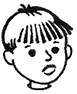 Ученик. Возможно, мальчики, изображенные на первой картинке, разговаривают. Учитель. Да, мальчики общаются. А на второй картинке только один мальчик. Мы о нем можем сказать, что он общается? Почему?Ученик. Нет, не можем сказать, что мальчик, изображенный на второй картинке, общается. Потому что он один. Для того чтобы общаться надо 2 человека. Учитель. Ещё какие условия  необходимы, чтобы люди могли между собой общаться? IV. Построение проекта выхода из затруднения. Учитель. Какова цель нашей дальнейшей работы.Ученик. Определить, какие условия необходимы, чтобы возникло общение.Учитель. Как сформулируем тему нашего урока?Ученик. Тема нашего урока – общение.Учитель. Какой метод вы предлагаете для решения данной проблемы.Ученик. Работу с учебником. Изучить материал учебника и составить алгоритм общения.V. Реализация построения проекта.Учитель. Откройте учебники на стр. 13, п. 2. Изучите материалы данного параграфа. И работая в группах, составьте алгоритм общения.Учитель. Ребята, что вы узнали из материала учебника?Ученик. Мы разговариваем друг с другом, спрашиваем о чем-либо, обмениваемся мыслями и чувствами, соглашаемся или возражаем, выступаем с докладами и сообщениями, пишем заметки в газету, слушаем радио, смотрим телепередачи, читаем книги  – все это называется общением. Мы общаемся еще и тогда, когда читаем произведения Пушкина, Льва Толстого, Гоголя, Тургенева, общаемся с помощью Интернета, переписываемся СМС.Ученик. Мы узнали, о том, что нужно, чтобы возникло общение. Прежде всего, нужны участники общения: говорящий и слушающий, пишущий и читающий, должны быть цели общения, у участников общения должен быть общий язык.Учитель. Первая группа, представьте, пожалуйста, свой алгоритм общения.Ученик. Чтобы состоялось общение, нужно, чтобы были участники общения: говорящий и слушающий, пишущий и читающий, и они должны владеть общим языком, у них должны быть цели общения.Учитель. И я составила свой алгоритм общения. Соотнесите свои алгоритмы, с моим.  Какой алгоритм вы хотели бы выбрать для дальнейшей работы?Ученик. Мы хотим выбрать Ваш вариант алгоритма. Он более содержательный и дополненный.Алгоритм общения.ОБЩЕНИЕ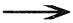   говорящий →  слушающий         цели                       общий язык  пишущий   →   читающий         Учитель. Оцените свою работу  на данном этапе урока.Учитель. Ребята, вы устали, давайте немного отдохнем. Раз — подняться, потянуться.                                            Два — согнуться, разогнуться. Три — в ладоши три хлопка, Головою три кивка. На четыре — руки шире. Пять — руками помахать. Шесть — за парту тихо сесть. VI. Первичное закрепление во внешней речи.Учитель. Какой следующий шаг в нашей познавательной деятельности?Ученик. Наша задача закрепить, что нужно для того, чтобы состоялось общение.Учитель. Чтобы закрепить, что нужно для того, чтобы состоялось общение, выполним несколько упражнений устно. Упражнение  14, на стр.14 учебника, работаем в парах. Вспомните и расскажите, как и с кем вы общались вчера. Кто был говорящим и слушающим, а кто – пишущим и читающим?Ученик. Я вчера общался с сестрой, рассказывал ей историю, которая приключилась с нашим котенком. Значит, я был говорящим, а сестра слушающим.Ученик. Я общался по телефону с другом. Мы обсуждали домашнее задание. Я был говорящим и слушающим.Ученик. Я читал рассказ Тургенева «Муму» Я был читающим.Ученик. Я переписывалась по телефону через сообщения с подругой. Значит, я была и пишущим и читающим. Подруга тоже была пишущим и читающим.Учитель. Испытывали ли  вы затруднения при выполнении упражнения.Ученик. Нет. Не испытывали затруднений.Учитель. Продолжим закрепление. Откройте страницу 15 учебника. Прочитайте библейскую легенду «Вавилонская башня». Выполните 4 задание к тексту в группе. Прочитайте задание.Ученик. Предание о Вавилоне, разумеется, легенда, но она раскрывает важнейшее, обязательное условие  общения.  Какое это условие? Найдите абзац, в котором говорится об этом условии.Учитель. Вторая группа, прочитайте свой ответ. Какое же это условие?Ученик. «Это от того они умудрились свою башню выстроить, подумал он, - что у них один язык и всякий человек понимает другого». В этом абзаце говорится о том, что важнейшим условием общения является наличие одного общего языка.Учитель. Испытывали ли вы затруднений при выполнении этого задания.Ученик. Да, но мы работали в группе и друг другу помогали.Учитель. Продолжим закрепление материала урока. Выполните упражнение 15, на странице 14 в парах.Учитель. Правильно ли вы рассуждали, выполняя эти задания. Прочитайте по порядку эти предложения, определите цели общения.Ученик. Прочитай фантастические повести Кира Булычёва про Алису. В данном предложении целью общения является посоветовать.Ученик. Пойдем в компьютерный класс. В данном предложении целью общения является предложить.Ученик. Общение появляется тогда, когда у людей появляется потребность что-либо сказать. В данном предложении целью общения является сообщить.Ученик. Извини, что я опоздал. В данном предложении цель общения -  извиниться.Ученик. Пожалуйста, научи меня пользоваться компьютером. В данном предложении цель общения -  попросить.Учитель. Испытывали ли вы затруднений при выполнении этого упражнения.Ученик. Да.  Мне трудно было определить цель предложения «Прочитай фантастические повести Кира Булычёва про Алису». Я думала, что цель этого предложения – попросить. Но мы работали в паре, и мне помогли.Ученик. Я не смог определить цель предложения «Общение появляется тогда, когда у людей появляется потребность что-либо сказать». Мы работали в паре, и мне объяснили.Учитель. Оцените себя: свою активность, полноту и верность своих ответов на данном этапе работы.VII. Самоконтроль с самопроверкой по эталону.Учитель. Учитель. А теперь вы уверены в своих знаниях? Сможете выполнить задание самостоятельно? Учитель. Выполните задание, данное на карточках.  Они лежат у вас на столе.   Рассмотрите ситуации и охарактеризуйте условия общения в каждом случае. Запишите ответы.    1) Вы пришли в библиотеку: с кем вы разговариваете? Какова цель, причина вашего общения? О чем и как вы говорите с библиотекарем?    2) Вы посмотрели познавательный фильм о жизни животных. Хотели поделиться впечатлениями с товарищем, а он не стал слушать. Разговор не получился. Какое важное для общения условие отсутствовало.     3) Вместе с соседом-французом вы активно «болели» на стадионе за одну и ту же футбольную команду. Однако по окончании матча общения, к сожалению, не произошло. Почему?Учитель. Проверьте задание по эталону. Эталон к заданию на карточке №1.Примерные ответы.Учитель. А теперь сможете выполнить задание самостоятельно? Тогда выполним следующее задание1. Придя в библиотеку, я буду разговаривать с библиотекарем. Целью моего общения будет получение мной необходимой книги. Я разговариваю на одном языке с библиотекарем, русском.2. В данном случае отсутствовало первое условие, есть говорящий, но нет слушающего.3.Общения не произошло из-за различия в языках, присутствовали два языка, русский и французский. Это третье условие речевого общения.Учитель. Оцените себя на данном этапе работы.VIII. Включение в систему знаний и повторение.Учитель. Достаточно ли мы выполнили заданий по теме урока? Все ли поняли?Ученик. Нет.  Недостаточно.  Учитель. Тогда поработаем с учебником, выполним упражнение на стр.15, Спишите, вставляя пропущенные орфограммы. А теперь поменяйтесь тетрадями, проверьте работы друг у друга. Правильно ли вы написали орфограммы, проверьте по эталону. Эталон к словарному диктанту.Родной, отчизна, природа, поколение, детский, шёпот, шорох, певучий, общение, речь, вещь, жизнь, совет, извинить, пожалуйста, повесть, пожелание, просьба, сочинение, ужасный, человек, долина, колыбель, средствОцените свою работу на данном этапе урока.1Х. Рефлексия учебной деятельности.Учитель. Чему был посвящен сегодня урок? Ученик. Урок был посвящен общению и условиям общения.Учитель. Что нового узнали на уроке?Ученик. На уроке мы узнали о том, что когда мы спрашиваем о чем-то, советуемся, обмениваемся мыслями и чувствами соглашаемся или возражаем, выступаем с докладами и сообщениями, пишем заметку в газету, слушаем радио, смотрим телепередачи, читаем книги, разговариваем друг с другом, читаем произведения Пушкина, Толстого, Гоголя, Тургенева, пишем СМС  - мы общаемся.Ученик. На уроке мы узнали, для того чтобы люди могли общаться, должны быть участники общения: говорящий и слушающий, пишущий и читающий; узнали о том, чтобы люди могли общаться,  у них должен быть общий язык, у них должна быть цель общения; о том, что бывают разные цели общения: посоветовать, извиниться, сообщить, спросить, предложить, поблагодарить, попросить.Учитель. Рекомендую выбрать домашнее задание, которое поможет вам преодолеть трудности. 1.Для тех, у кого остались вопросы, выполните задания по карточке № 1.Карточка № 1. Дополнить предложения.Передача от одного человека другому сообщения с той или иной целью ___________ .Общение возможно, если есть _____________ и________________.При помощи __________ люди общаются друг с другом, передают свои мысли и чувства.Для развития общества, его культуры, науки и производства нужен государственный___________.Государственный язык в Татарстане - _______________ .Язык межнационального общения – ________________ ._________ – это способность говорить, выражать, передавать что-либо словамиЭталон к карточке № 1.Передача от одного человека другому сообщения с той или иной целью общения.Общение возможно, если есть говорящий и слушающий.При помощи языка люди общаются друг с другом, передают свои мысли и чувства.Для развития общества, его культуры, науки и производства нужен государственный язык.Государственный язык в Татарстане - татарский.Язык межнационального общения – русский.Речь – это способность говорить, выражать, передавать что-либо словами2.Для тех, кто усвоил материал сегодняшнего урока.Прочитайте библейскую легенду «Вавилонская башня», письменно составьте  ее план. Перескажите содержание по составленному плану.3. Для тех, кто усвоил и может помочь другим. Напишите короткое сочинение на тему  «Что нужно, чтобы люди понимали друг друга».Задание 543Домашняя работа Составление алгоритмаУпражнения 14, 15. 4 задание к легендеУпражнение 13,  задание на карточкахСловарный диктант